Undergraduate Research Scholarship (URS)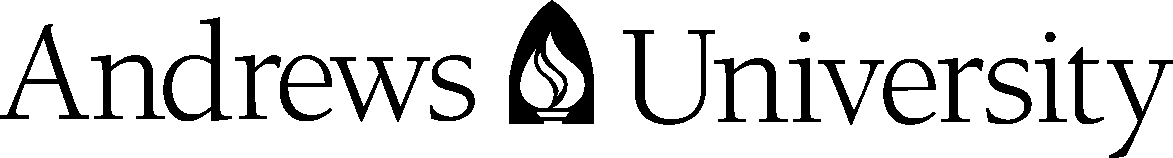 Semester Report Form* Responsible Conduct of Research (RCR) training is required for all URS recipients. Has the student completed RCR training either this semester or previously? Access here: https://www.andrews.edu/services/research/research_compliance/responsibleconductofresearch/rcr-training-.html.** Protecting Human Subjects (PHS) Training is required for all students conducting research with human subjects. If required, has the student completed training either this semester or previously? Learn more here: https://www.andrews.edu/services/research/research_compliance/institutional_review/training-education.html.Faculty InformationFaculty InformationFaculty InformationFaculty InformationFaculty InformationFaculty InformationNAMEDEPARTMENTEMAILStudent InformationStudent InformationStudent InformationStudent InformationStudent InformationStudent InformationNAME: Last, FirstAU ID #EMAILRCR TRAINING*Yes      NoYes      NoPHS TRAINING**Yes        No       N/A     Yes        No       N/A     REGISTERED FOR RESEARCH COURSEREGISTERED FOR RESEARCH COURSEYes      No        Course #:                     Credits: Yes      No        Course #:                     Credits: Yes      No        Course #:                     Credits: Yes      No        Course #:                     Credits: ReportReportReportReportReportReportSEMESTERDATE REPORT SUBMITTEDPROJECT TITLESTATUS Completed 1 credit ($750 award)Summer only:
 Completed 2 credits ($1,500 award)  Completed 1 credit ($750 award)Summer only:
 Completed 2 credits ($1,500 award)  Completed 1 credit ($750 award)Summer only:
 Completed 2 credits ($1,500 award) RENEWALYes      NoPROJECT SUMMARY [one page]Please provide a summary of the progress of the Undergraduate Research student in the research project. What has the student accomplished? Has the student fulfilled the research goals established at the beginning of the semester? Are you satisfied with the student’s research on the project?PUBLICATIONS & PRESENTATIONSPlease describe where and how the student’s research results have been (or will be) publicly presented and/or published.COMPLETIONHas the student invested an amount of effort on the research project equivalent to 1 semester credit (not less than 45 hours = approximately 3 hours a week for 15 weeks)? Summer only: If the student is working on a double project, has the student invested an amount of effort equivalent to 2 semester credits (not less than 90 hours)?RENEWALWill the student be continuing research with you on this project for the next term, for which you wish to apply for a new Undergraduate Research Scholarship? If YES, then describe in detail the student’s continuing project and expected results for the next term [one page]. PROJECT SUMMARY [one page]Please provide a summary of the progress of the Undergraduate Research student in the research project. What has the student accomplished? Has the student fulfilled the research goals established at the beginning of the semester? Are you satisfied with the student’s research on the project?PUBLICATIONS & PRESENTATIONSPlease describe where and how the student’s research results have been (or will be) publicly presented and/or published.COMPLETIONHas the student invested an amount of effort on the research project equivalent to 1 semester credit (not less than 45 hours = approximately 3 hours a week for 15 weeks)? Summer only: If the student is working on a double project, has the student invested an amount of effort equivalent to 2 semester credits (not less than 90 hours)?RENEWALWill the student be continuing research with you on this project for the next term, for which you wish to apply for a new Undergraduate Research Scholarship? If YES, then describe in detail the student’s continuing project and expected results for the next term [one page]. PROJECT SUMMARY [one page]Please provide a summary of the progress of the Undergraduate Research student in the research project. What has the student accomplished? Has the student fulfilled the research goals established at the beginning of the semester? Are you satisfied with the student’s research on the project?PUBLICATIONS & PRESENTATIONSPlease describe where and how the student’s research results have been (or will be) publicly presented and/or published.COMPLETIONHas the student invested an amount of effort on the research project equivalent to 1 semester credit (not less than 45 hours = approximately 3 hours a week for 15 weeks)? Summer only: If the student is working on a double project, has the student invested an amount of effort equivalent to 2 semester credits (not less than 90 hours)?RENEWALWill the student be continuing research with you on this project for the next term, for which you wish to apply for a new Undergraduate Research Scholarship? If YES, then describe in detail the student’s continuing project and expected results for the next term [one page]. PROJECT SUMMARY [one page]Please provide a summary of the progress of the Undergraduate Research student in the research project. What has the student accomplished? Has the student fulfilled the research goals established at the beginning of the semester? Are you satisfied with the student’s research on the project?PUBLICATIONS & PRESENTATIONSPlease describe where and how the student’s research results have been (or will be) publicly presented and/or published.COMPLETIONHas the student invested an amount of effort on the research project equivalent to 1 semester credit (not less than 45 hours = approximately 3 hours a week for 15 weeks)? Summer only: If the student is working on a double project, has the student invested an amount of effort equivalent to 2 semester credits (not less than 90 hours)?RENEWALWill the student be continuing research with you on this project for the next term, for which you wish to apply for a new Undergraduate Research Scholarship? If YES, then describe in detail the student’s continuing project and expected results for the next term [one page]. PROJECT SUMMARY [one page]Please provide a summary of the progress of the Undergraduate Research student in the research project. What has the student accomplished? Has the student fulfilled the research goals established at the beginning of the semester? Are you satisfied with the student’s research on the project?PUBLICATIONS & PRESENTATIONSPlease describe where and how the student’s research results have been (or will be) publicly presented and/or published.COMPLETIONHas the student invested an amount of effort on the research project equivalent to 1 semester credit (not less than 45 hours = approximately 3 hours a week for 15 weeks)? Summer only: If the student is working on a double project, has the student invested an amount of effort equivalent to 2 semester credits (not less than 90 hours)?RENEWALWill the student be continuing research with you on this project for the next term, for which you wish to apply for a new Undergraduate Research Scholarship? If YES, then describe in detail the student’s continuing project and expected results for the next term [one page]. PROJECT SUMMARY [one page]Please provide a summary of the progress of the Undergraduate Research student in the research project. What has the student accomplished? Has the student fulfilled the research goals established at the beginning of the semester? Are you satisfied with the student’s research on the project?PUBLICATIONS & PRESENTATIONSPlease describe where and how the student’s research results have been (or will be) publicly presented and/or published.COMPLETIONHas the student invested an amount of effort on the research project equivalent to 1 semester credit (not less than 45 hours = approximately 3 hours a week for 15 weeks)? Summer only: If the student is working on a double project, has the student invested an amount of effort equivalent to 2 semester credits (not less than 90 hours)?RENEWALWill the student be continuing research with you on this project for the next term, for which you wish to apply for a new Undergraduate Research Scholarship? If YES, then describe in detail the student’s continuing project and expected results for the next term [one page]. 